Modèle de lettre # 1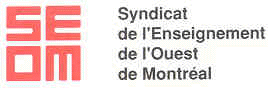 Recommandation du CPEEDate _____________________Madame/Monsieur __________________Directrice/DirecteurÉtablissement ______________________Madame/Monsieur,À la suite de la réunion du _______________(date), en réponse à la consultation sur le sujet (inscrire le point qui était à l’ordre du jour )__________________________________, le CPEE vous fait la recommandation suivante : (inscrire la proposition) ____________________________________________________________________________________________________________________________________________________________Le CPEE apprécierait connaître votre réponse en regard de cette recommandation. À défaut d’une réponse écrite de votre part dans les dix (10) jours ouvrables, nous comprendrons que vous acquiescez à notre recommandation. Toutefois, si vous décidiez de ne pas retenir notre recommandation, nous vous demandons de bien vouloir nous transmettre vos motifs par écrit , tel que prévu à 4-1.05 de l’Entente locale.Nous vous remercions de votre collaboration et nous vous prions d’agréer nos meilleures salutations.______________________________SignatureNom __________________________Présidence du CPEEModèle de lettre # 2 Non-respect de la clause 4-1.06Date _____________________Madame/Monsieur __________________Directrice/DirecteurÉtablissement ______________Madame/Monsieur,A la réunion du __________________(date), vous avez déposé sur place (ou vous n’avez pas déposé, selon le cas), des documents importants sur un sujet qui est matière à consultation. De ce fait, vous n’avez pas respecté le délai de cinq jours ouvrables pour nous fournir toutes les informations pertinentes concernant cet objet de consultation.Nous vous rappelons qu’en vertu de la clause 4-1.06 de l’Entente locale, vous vous devez de respecter le délai de cinq (5) jours ouvrables pour la transmission de tout document ou information pertinente sur le sujet en consultation. Il est important de savoir que le CPEE doit pouvoir prendre connaissance des documents selon les délais prescrits afin d’avoir non seulement le temps de s’approprier le contenu mais aussi de consulter le personnel enseignant.    Nous vous demandons dorénavant de vous conformer à ladite clause afin de rendre plus efficace le déroulement des réunions. Le CPEE sera alors en mesure de vous transmettre une recommandation en toute connaissance de cause. En conséquence, le point _______________________(inscrire le sujet ) sera reporté à la prochaine rencontre du CPEE.Nous vous remercions de votre collaboration et nous vous prions d’agréer nos meilleures salutations.______________________________SignatureNom __________________________Présidence du CPEEc. c.  SEOMModèle de lettre # 3Raisons de refus par écrit de la directionDate _____________________Madame/Monsieur __________________Directrice/DirecteurÉtablissement ________________________Madame/Monsieur,À la suite de la réunion du CPEE du ____________________________(date), sur le sujet _____________________________________(inscrire le sujet traité), les membres du CPEE vous ont transmis la recommandation suivante : _____________________________________ _________________________________________________________________________________________________________________________________________________________________________________________________________________________________________ Vous avez décidé de ne pas donner suite à la recommandation du CPEE. En vertu de la clause 4-1.05 de l’Entente locale, le CPEE vous demande de bien vouloir transmettre, à sa présidence, vos raisons par écrit dans les trois (3) jours ouvrables.   Nous vous remercions de votre collaboration et nous vous prions d’agréer nos meilleures salutations.______________________________SignatureNom _________________________Présidence du CPEEc. c.  SEOMModèle de lettre # 4Raisons par écrit de la direction : non-respect du délai de trois (3 jours)Date _____________________Madame/Monsieur __________________Directrice/DirecteurÉtablissement ______________________Madame/Monsieur,Le _________________________ (date), nous vous avons transmis une demande en vertu de 4-1.05 de l’Entente locale, à savoir : nous souhaitions obtenir par écrit les raisons de votre refus de donner suite à la recommandation du CPEE du ______________________________(date), portant sur le sujet suivant : _______________________________________________(inscrire le sujet traité).En vertu de la clause 4-1.05 de l’Entente locale, vous aviez trois jours ouvrables pour répondre à la demande du CPEE. À titre de présidence du CPEE, je n’ai toujours pas reçu vos raisons par écrit bien que le délai tel que stipulé à la clause 4-1.05 soit expiré. Je vous demande de bien vouloir vous conformer aux dispositions en vigueur dès à présent, à défaut de quoi, je devrai effectuer les démarches qui s’imposent en pareil cas.J’espère pouvoir compter sur votre collaboration et ne pas avoir à entreprendre d’autres démarches, le tout dans le but de conserver un CPEE fonctionnel fondé sur le respect mutuel.Je vous prie d’agréer mes meilleures salutations.______________________________SignatureNom __________________________Présidence du CPEEc. c.  SEOMNote : Si la direction refuse toujours de vous remettre ses raisons par écrit, il faut communiquer avec le SEOM (514 637-3548).Modèle de lettre # 5Non-respect de l’article 89 de la LIP : personnel enseignant seulDate _____________________Madame/Monsieur __________________Directrice/DirecteurÉtablissement ______________Madame/Monsieur,Nous vous rappelons que conformément à la Loi sur l’instruction publique, l’article 89 stipule que la direction de l’établissement doit élaborer des propositions avec la participation du personnel enseignant.  Lors du CPEE du ________________(date), c’est avec étonnement que nous avons constaté que de façon unilatérale vous avez formulé la proposition suivante : (inscrire la ou les propositions de la direction) ______________________________________________________ _________________________________________________________________________________________________________________________________________________________________________________________________________________________________________ sans nous avoir impliqués.Considérant que vous n’avez pas respecté la Loi sur l’instruction publique ainsi que la clause 
4-02.02 3 de l’entente locale, nous vous demandons de retirer votre proposition. Par la suite, nous devrons travailler conjointement avec vous pour élaborer une nouvelle proposition en CPEE, qui sera approuvée ultérieurement par le Conseil d’établissement.Nous vous remercions de votre collaboration et nous vous prions d’agréer nos meilleures salutations.____________________________SignatureNom ________________________Présidence du CPEEc. c.  SEOMModèle de lettre # 6Non-respect de l’article 89 ou 110.2 de la LIP : les membres du personnel de l’écoleDate _____________________Madame/Monsieur __________________Directrice/DirecteurÉtablissement ______________Madame/Monsieur,Nous vous rappelons que conformément à la Loi sur l’instruction publique, l’article 89 (ou 110.2 pour ÉDA et FP) stipule que la direction de l’établissement doit élaborer des propositions avec la participation des membres du personnel de l’école.  Lors du CPEE du ________________(date), c’est avec étonnement que nous avons constaté que de façon unilatérale vous aviez formulé la proposition suivante : (inscrire la ou les propositions de la direction) ______________________________________________________ _________________________________________________________________________________________________________________________________________________________________________________________________________________________________________ sans avoir impliqué les membres du personnel.Considérant que vous n’avez pas respecté la Loi sur l’instruction publique ainsi que la clause 
4-02.02 4 de l’entente locale, nous vous demandons de retirer votre proposition. Par la suite, nous devrons travailler conjointement avec les autres membres du personnel de l’école et  vous, selon les modalités établies en début d’année, pour élaborer une nouvelle proposition en CPEE, qui sera approuvée ultérieurement par le Conseil d’établissement.Nous vous remercions de votre collaboration et nous vous prions d’agréer nos meilleures salutations.____________________________SignatureNom ________________________Présidence du CPEEc. c.  SEOMModèle de lettre # 7Non-respect de l’article 96.15 ou110.12 de la LIPDate _____________________Madame/Monsieur __________________Directrice/DirecteurÉtablissement ______________Madame/Monsieur,Nous vous rappelons que conformément à la Loi sur l’instruction publique, l’article 96.15 (110.12  pour l’ÉDA et la FP) stipule que c’est sur proposition des enseignants que la  direction de l’établissement doit approuver ________________________________(inscrire le sujet ).À la réunion du CPEE du ____________________ (date),  c’est avec étonnement que nous avons constaté que de façon unilatérale vous aviez formulé la proposition suivante : ________________________________________________________________________________________________________________________________________________________________________(inscrire la ou les propositions) relevant du personnel enseignant.Considérant que vous n’avez pas respecté la Loi sur l’instruction publique ainsi que la clause 4-02.02 2 de l’Entente locale, nous vous demandons de retirer votre proposition, afin de laisser le soin au personnel enseignant de formuler une proposition concernant ce point. Par la suite, vous approuverez ou non celle que nous vous soumettrons.Nous vous remercions de votre collaboration et nous vous prions d’agréer nos meilleures salutations.______________________________SignatureNom __________________________Présidence du CPEEc. c.  SEOMModèle de lettre # 8Absence de consultationDate _____________________Madame/Monsieur __________________Directrice/DirecteurÉtablissement _____________________Madame/Monsieur,Le _____________________________(date), vous avez décidé de mettre en place/d’organiser/mettre en vigueur _______________________________________(inscrire l’objet de la décision de la direction), sans préalablement avoir consulté le CPEE.Nous vous rappelons que _____________________________________ (l’objet de la décision unilatérale de la direction) est matière à consultation du CPEE, en vertu de la clause _________ (inscrire le numéro de la clause) de l’Entente locale. Vous aviez l’obligation de consulter le CPEE avant de mettre votre décision en application conformément à la clause 4-1.04 de l’Entente locale. Pour ces motifs, nous vous demandons de sursoir à votre décision, afin de consulter d’abord le CPEE, nous permettant ainsi d’exercer pleinement notre droit à la consultation. Par la suite, nous vous ferons une recommandation sur laquelle vous aurez le loisir de vous positionner.Nous vous remercions de votre collaboration et nous vous prions d’agréer nos meilleures salutations.______________________________SignatureNom _________________________Présidence du CPEEc. c.  SEOM